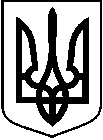 СТЕПАНКІВСЬКА СІЛЬСЬКА РАДАФІНАНСОВИЙ ВІДДІЛ НАКАЗ  «12» січня 2021 року   		            	                                        № 07Про затвердження звіту про виконання паспорту бюджетної програми за 2020 рікВідповідно до статті 20 Бюджетного кодексу України, Правил складання паспортів бюджетних програм місцевих бюджетів та звітів про їх виконання, затверджених наказом Міністерства фінансів України від 26 серпня 2014 року № 836 «Про деякі питання запровадження програмно-цільового методу складання та виконання місцевих бюджетів» зі змінамиНАКАЗУЮ:Затвердити звіт про виконання паспорту бюджетної програми Фінансового відділу Степанківської сільської ради за 2020 рік по:КПКВКМБ 3710160 «Керівництво і управління у відповідній сфері у містах (місті Києві), селищах, селах, об’єднаних територіальних громадах».Контроль за виконанням даного наказу залишаю за собою.   Начальник відділу                                                              Тамара ОВЧАРЕНКО